GROW & DLR Social Prescribing Programme for Health & Wellbeing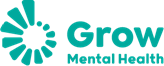 Community Mental Health Movement in IrelandCOMMUNITY EDUCATION PROGRAMMEUnderstanding and Minding your Mental HealthRebuilding our mental Resilience COMMENCES: Thursday 15th July 2021 (for 5 weeks)Time: 19.00 – 20.00Venue: zoomThese events are FREE to attend.Week1:Thursday 15th July:	Understanding & Promoting Positive Mental HealthWeek 2: Thursday 22nd July: 	Dealing with ChangeWeek 3: Thursday 29th July: 	Dealing with AnxietyWeek 4:Thursday 05th August:	Healthy MindsetWeek 5:Thursday 12th August:	Procrastination & moving forwardSee below information on each presenterTo REGISTER please email: niamhgilmore@grow.ie  The Healthy Ireland Fund supported by the Department of Health and the Department of Children, Equality, Disability, Integration and Youth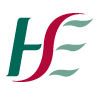 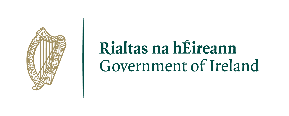 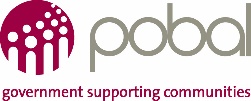 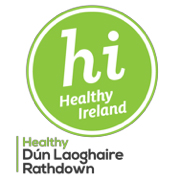 GROW & DLR Social Prescribing Programme for Health & WellbeingCommunity Mental Health Movement in IrelandWeek1:Thursday 15th July:	Understanding & Promoting Positive Mental HealthNiamh Gilmore (GROW), John Farren (GROW) and Lisa (DLR Social Prescribing)Week 2: Thursday 22nd July: 	Dealing with ChangeJean McElvaneyWeek 3: Thursday 29th July: 	Dealing with AnxietyAvril BaileyWeek 4:Thursday 05th August:	Healthy MindsetDanielle SerpicoWeek 5:Thursday 12th August:	Procrastination & moving forwardJean McElvaney